" إن من أعظم ما تتمناه البشرية أن يسود السلام لا الحرب فى ربوع العالم ،وأن تصل القوى المتصارعة كلها إلى وفاق دائم يضع حداً للتوتر الدولى ،ويكفى ما عانته شعوب العالم بعضها من ويلات أوشكت أن تدمرها وتقضى عليها "أ- أعرب ما تحته خط. ب- استخرج من الفقرة السابقة ما يأتى :-	فعلا معربا. - فعلا مبنيا ـ نعتا مفردا - نعتا جملة ،واذكر الرابط ـ توكيدا و أعربه – معطوفا - اسما مبنيا)جـ- (حضر خالد مسرورا) اجعل الحال المفردة جملة ،وغير ما يلزم. د ـ  كلا الطالبين مجتهد ( اجعل كى توكيدا و غير ما يلزم ) ( ما أجمل الحرية التي تشرق في النفوس ، وتعطيها الأمل في حياة تحفها السعادة و تدفع العقل إلى التفكير والابتكار كليهما ، فاعلم يابني أنها سر الحياة ) أ ـ أعرب ما تحته خط .ب ـ استخرج من الفقرة السابقة ما يلي : ( اسمًا مبنيًا ـ اسمًا معربًا ـ فعلًا مبنيًا ـ فعلًا معربًا ـ نعتًا جملة ـ معطوفًا ـ توكيدًا وبين نوعه ) جـ ـ نريد السلام لا الاستسلام ( ضع " لكن " بدلا من " لا " و غيرما يلزم د ـ أقبل الجنود و هم منتصرون ( صوب الخطأ في الجملة ) هـ ـ الأمهات يربين الأبناء ( ما نوع الفعل  و أعرابه؟  ) و ـ هذا طالب متميز . اجعل اسم الإشارة معربًا . " الوطنية كلمة حلوة بل لحن جميل ،الآذان تطرب لسماعها ،وهى محببة إلى القلوب العامرة بالإيمان، العارفة ما للوطن من صلات بأهله ،ومصرنا موطن الأمجاد ومنبع الحضارات جميعها ، ونيلها مفتاح الخير، هى فى خواطرنا وعلى ألسنتنا أغنية عذبة ولحن نردده كل صباح : أنت أنت الحياة يا مصر " أ- أعرب ما تحته خط. ب- استخرج من الفقرة السابقة ما يأتى : ( فعلا معربا - اسما معربا ـ توكيدا و بين نوعه - نعتا مفردا - نعتا جملة ،واذكر الرابط - معطوفا - اسما مبنيا )جـ - (اشترى أبى العصافير ..........) أكمل بحال شبه جملة.  ( العمل الجاد مقياس تنهض به الأمم جميعها ، فهو يحقق للإنسان شخصيته المتميزة ، ويمنحه القدرة ليصبح أكثر تطورًا ، فيعيش حياته و هو مطمئن ، وليست الأمة بقادرة على النهوض ما لم يكن العامل مخلصًا في عمله لا متهاونًا ) أ ـ أعرب ما تحته خط .ب ـ استخرج من الفقرة السابقة ما يلي : ( حالا جملة و اذكر الرابط  ـ اسمًا مبنيًا آخر معربًا ـ فعلًا معربًا واجعله مبنيًا في جملة من عندك  ـ نعتًا جملة و اذكر محلها الإعرابي ـ معطوفًا و \أعربه ـ توكيدًا وبين نوعه )جـ تقدم للامتحان طالب واثق من نفسه .( اجعل النعت حالا و غير ما يلزم ) د ـ اختر الإجابة الصحيحة مما بين القوسين :1ـ شاهدت محمدًا واقفًا . واقفًا تعرب ........ ( مفعولا به ـ نعتا ـ حالا ) 2ـ منحك الله إرادة قوية . قوية تعرب .............. ( حالا ـ نعتا ـ مفعول به ثان ) 3ـ أقبل كل الطلاب على المكتبة . كل تعرب ........... ( توكيد لفظي ـ توكيد معنوي ـ فاعل ) ( قامت الدولة بتطوير التعليم و المعلمين ، وزودت مدارسنا كلها بأدوات تفيد الطلاب ، وعملت على التوعية بمشكلات البيئة حفاظًا على الصحة ، وبذلك ينشأ الطلاب و هم أقوياء ) أ ـ أعرب ما تحته خط .ب ـ استخرج من الفقرة السابقة ما يلي : ( حالا جملة و اذكر الرابط  ـ اسمين  مبنيين مختلفين وبين نوعهما  نعتًا جملة و اذكر محلها الإعرابي ـ توكيدًا وبين نوعه ـ اسمًا معربًا بعلامة أصلية و آخر معربًا بعلامة فرعية  )جـ ـ أجب بما هو مطلوب أمام كل جملة : 1ـ لا تنصت إلى المخادعين بل المخلصين . ( ضع " لا " بدلا من " بل " و غير ما يلزم ) 2ـ رجع الجنود منتصرين . ( اجعل الحال نعتًا )3ـ كل العمال مخلصون . ( اجعل المضاف توكيدًا ) د ـ أعرب ما تحته خط فيما يلي: 1ـ الطالبات يدعون إلى الخير .                                     2 ـ الطلاب يدعون إلى الخير . ( إن تعاليم الإسلام السمحة لا السيف هى التي فتحت البلاد جميعها ، و الإسلام كفل للناس حريتهم وليس ذلك لأتباعه وحدهم بل للناس كلهم ، و كأنه أراد وحده النوع الإنساني ، وحدة يعمها العدل ) أ ـ أعرب ما تحته خط .ب ـ استخرج من الفقرة السابقة ما يلي : ( حالا جملة وبين نوعها ـ اسمًا معربًا و آخر مبنيًا ـ فعلًا معربًا و آخر مبنيًا ـ نعتًا مفردًا و  آخر  جملة توكيدين  و اضبطهما  ـ معطوفًا  وأعربه  )جـ تعاملت مع الطالب يحترم الناس  . ما تحته خط ( حال جملة ـ نعت جملة ـ خبر جملة ) 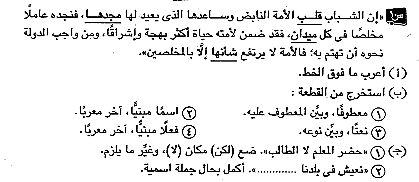 " ما أعظم السلام وما أجمل حياة المجتمعات فى ظله ،هو دعوة للخير وسبيل الرخاء ،لا ينكر فضله إلا إنسان متطرف ،عاش الإنسان فى ظله مطمئنا ينعم بالإنتاج الاقتصادى ويسعد بالاستقرار الاجتماعى الممتلئ حبا ورحمة " أ- أعرب ما تحته خط فى الفقرة السابقة. ب- استخرج من الفقرة السابقة ما يأتى :- 	1- فعلا معربا. 				2- فعلا مبنيا. 	3- نعتا مفردا. 				4- معطوفا. 	5- حالا ،واذكر نوعها. 			6- اسما مبنيا. ج- (قابلت الطالب مسرورا) اجعل الحال نعتا.  " منحنا الله لغة ، شرفها الله وجعلها لغة القرآن الكريم ،وما زالت أكثر اللغات سحرا ، ولا يفهمها إلا ذو إحساس مرهف، فيجب عليك  دراستها وأنت مقبل عليها " أ- أعرب ما تحته خط فى الفقرة السابقة. ب- استخرج من الفقرة السابقة ما يأتى :- 	1- فعلا معربا. 				2- فعلا مبنيا. 	3- نعتا مفردا. 				4- حالا ،واذكر نوعها. 	5- اسما معربا. 				6- اسما مبنيا. ج- (زرت مدينة ..........) أكمل بنعت جملة. " قام عمرو بن العاص بفتح مصر بتكليف من الخليفة عمر ،وقد رحب المصريون كلهم بفتح أعاد إليهم حريتهم ،وانتشر الإسلام واللغة العربية بينهم ،وأصبحت مصر مقصدا لمن أراد دراسة الإسلام واللغة العربية "أ- أعرب ما تحته خط فى الفقرة السابقة. ب- استخرج من الفقرة السابقة ما يأتى :- 	1- اسما معربا. 				2- فعلا مبنيا. 	3- نعتا مفردا. 				4- نعتا جملة ،واذكر الرابط. 	5- معطوفا. 					6- توكيدا ،وبين نوعه. ج- (ما لك .......... يا عمر؟) أكمل بحال ،واذكر نوعها. " العلم حق مباح لك ،وليست قدرة المال الوسيلة إليه بل قدرة العقول ،والذين يهملون نصيبهم من العلم يظلون جامدين خلف أسوار الحياة ،وأكبر خطأ تقع فيه الشعوب النامية أن تحرص على السيارات استيرادها ،ولا تحرص على استيراد مصانع السيارات " أ- أعرب ما تحته خط فى الفقرة السابقة. ب- استخرج من الفقرة السابقة ما يأتى :- 	1- فعلا معربا. 				2- فعلا مبنيا. 	3- نعتا مفردا. 				4- نعتا جملة ،واذكر الرابط. 	5- معطوفا ،واذكر المعطوف عليه. 		6- اسما مبنيا. ج- (رجع الأولاد من الرحلة وهم مجهدون) حول الحال الجملة إلى مفردة. د- [هذه هى الطالبة التى حصلت على الدرجة النهائية] اجعل الإشارة لجمع الإناث. " إن المعاناة التى يعيشها العراقيون عار على كل عربى ينعم بالكرامة فعاون أخاك فى محنته داعيا الله أن ينصره فإنه أشد احتياجا إلى دعوة لا يدعوها إلا أخ كريم "أ- أعرب ما تحته خط فى الفقرة السابقة. ب- استخرج من الفقرة السابقة ما يأتى :- 	1- فعلا معربا. 				2- فعلا مبنيا. 	3- نعتا مفردا. 				4- نعتا جملة ،واذكر الرابط. 	5- حالا. 					6- اسما مبنيا. ج- [هذا هو الولد الذى كتب واجبه] اجعل الإشارة للمثنى ،وغير ما يلزم. " إن الأم نعمة تمنح الأبناء عطفا ،وتحوطهم برعايتها ،وقد زادها الله شرفا فجعل الجنة تحت قدميها، ويقف الإنسان مقدراً عظمتها إلا الجاحدين ،فكن محترما لأمك وأبيك "أ- أعرب ما تحته خط فى الفقرة السابقة. ب- استخرج من الفقرة السابقة ما يأتى :- 	1- فعلا معربا. 				2- فعلا مبنيا. 	3- معطوفا. 					4- حالا ،واذكر نوعها. ج- (قرأ وليد قصة ......................) أكمل بنعتين مختلفى النوع. د- [أنت تهتم بواجباتك] خاطب المفردة. " المصرى نفسه إنسان عابد ،قادر على صنع المعجزات ،وتشهد الآثار المحفورة فى الصخر بعلمه وتفوقه ،يبنى المشروعات العملاقة فى كل موقع دون كلل أو ملل ،ولا عجب فهو شغف بالعمل الجاد، ولا يهتم بمشروعات صغيرة بل كبيرة ،مشروعات تحقق الرخاء للإنسان المصرى "أ- أعرب ما تحته خط فى الفقرة السابقة. ب- استخرج من الفقرة السابقة ما يأتى :- 	1- فعلا معربا. 				2- اسما مبنيا. 	3- نعتا مفردا. 				4- نعتا جملة ،واذكر الرابط. 	5- معطوفا. 					6- توكيدا. ج- [هؤلاء الطلاب نجحوا] اجعل الإشارة للمثنى بنوعيه. د- (دخل ياسر ومصطفى ...........) أكمل بخبر.   " إن العالم كله يهتم بالمستقبل ،وترسم كل دولة تطورها فى خطط قصيرة الأمد وطويلة الأمد ، وتحركنا المقبل ينبغى أن يكون أكثر اتساعاً فى مختلف مجالات التقدم والبناء ،وهذا يجعلنا أكثر حاجة إلى الأخذ بمبدأ التخطيط ،فكلما أخذنا بالمبدأ ازددنا تقدماً " أ- أعرب ما تحته خط فى الفقرة السابقة. ب- استخرج من الفقرة السابقة ما يأتى :- 	1- فعلا معربا. 				2- فعلا مبنيا. 	3- توكيدا. 					4- نعتا مفردا. 	5- معطوفا ،وحدد المعطوف عليه. 		6- اسمين مبنيين مختلفى النوع. ج- (استمعت إلى شيخ كبير مسرورا) حدد الحال وصاحبها. د- [أنا وأنت مستعدتان للتنافس] اجعل العبارة للمتكلمتين والمخاطبتين ،وغير ما يلزم. " خص الله لغتنا الجميلة بفضائل كثيرة ،فجعلها لغة القرآن الكريم ،وقد اهتمت وزارة التربية والتعليم بها ،فطورت المقرر الدراسى ،وأمرت بتخصيص حصة للقراءة الحرة بالمكتبة ،فمن يقرأ كثيراً ينم فكره ، ولم تهمل الخط العربى "أ- أعرب ما تحته خط فى الفقرة السابقة. ب- استخرج من الفقرة السابقة ما يأتى :- 	1- فعلا مجزوما. 				2- مضارعا معتل الآخر. 	3- فعلا مبنيا. 					4- نعتا مفردا. ج- (فتح عبد الرحمن .......... الشباك ..........) أكمل بحال ثم نعت. " شهر رمضان شهر البر والقرآن ،وهو نعمة عظيمة من نعم الله علينا ،قال رسول الله (ص) : إذا جاء رمضان فُتحت أبواب الجنة ،وغلقت أبواب جهنم وسلسلت الشياطين ،لذلك عليك أيها المسلم أن تلبى النداء وتغتنم الفرصة حتى تفوز بنعيم الآخرة " أ- أعرب ما تحته خط فى الفقرة السابقة. ب- استخرج من الفقرة السابقة ما يأتى :- 	1- مضارعا صحيح الآخر. 			2- فعلا مبنيا. 	3- نعتا مفردا. 				4- معطوفا. ج- (أحرز اللاعب الهدف ..........) أكمل بحال فى محل نصب. د- [أنت لا تحرص على زيارة المريض] اجعل الخطاب للمفردة ،وغير ما يلزم. " إن الإنسان الواثق من ربه يرى النجاح مستقبلا كأنه أمر واقع ،وما عليه إلا أن يقوى علاقته بربه عسى أن يحقق الأمر المنشود ،فلنعط الله حقه ،ونعمل ونحن واثقون ،وعلى كل فرد أن يكون ذا أمنية يسعى مجتهدا لتحقيقها ليكون أكثر سعادة " أ- أعرب ما تحته خط فى الفقرة السابقة. ب- استخرج من الفقرة السابقة ما يأتى :- 	1- فعلا معربا. 				2- فعلا مبنيا. 	3- حالا ،واذكر الرابط. 			4- نعتا مفردا. ج- (سلم المدير الطالبة الجائزة مسرورة) اجعل الحال نعتا. د- [البنات يلعبن فى النادى] اجعل الفعل معربا ،وغير ما يلزم. " لقد امتدت يد التجميل والتنظيم إلى عروس القناة مدينة الإسماعيلية ،فظهرت المدينة نفسها متألقة فى ثوبها الجديد ،فتحية من القلب لكل من ساهم مخلصاً فى صنع تجميل وتنظيم يبعثان على الإعجاب ، فالنجاح الحقيقى إنما يكون بالأفعال لا الأقوال " أ- أعرب ما تحته خط فى الفقرة السابقة. ب- استخرج من الفقرة السابقة ما يأتى :- 	1- فعلا من الأفعال الخمسة. 			2- فعلا مبنيا. 	3- نعتا مفردا. 				4- نعتا جملة ،واذكر الرابط. 	5- معطوفا. 					6- حالا. ج- [هذان هما الولدان اللذان نجحا] حدد اسمين مبنيين من الجملة السابقة. " كان الخليفة عمر بن الخطاب يعمل كل شىء بيديه كلتيهما إلا العمل القليل فيقدم فيه يمناه لا يسراه، وقد أنعم الله عليه بنعم كثيرة فلم يقابلها بالجحود ،انتهت حياته بطعنة من أبى لؤلؤة المجوسى بدافع الحقد والكراهية " أ- أعرب ما تحته خط فى الفقرة السابقة. ب- استخرج من الفقرة السابقة ما يأتى :- 	1- توكيدا ،واذكر المؤكد. 			2- فعلا مبنيا. 	3- نعتا مفردا. 				4- مضارعا مجزوما. 	5- معطوفا. 					6- اسما مبنيا. ج- (اشتريت طائرة ....................) أكمل بنعت ،واذكر محل إعرابه. د- [نحن نشيطان] اجعل الجملة للمتكلمات.  " حصل الأديب نجيب محفوظ على جائزة نوبل فى الأدب ،ونال تقدير العالم حيث قدم للأدب والإنسان كليهما خدمات نفعها عظيم ،فلتسعدى يا مصر بعطاء أبنائك المستمر " أ- أعرب ما تحته خط فى الفقرة السابقة. ب- استخرج من الفقرة السابقة ما يأتى :- 	1- فعلا معربا. 				2- فعلا مبنيا. 	3- نعتا مفردا. 				4- نعتا جملة ،واذكر الرابط. 	5- معطوفا. 					6- اسما مبنيا. ج- (سلمت على المعلمان وأنا مسرورا) صوب الخطأ. " الوفاء بالوعد من الشيم الكريمة ،الشيم التى تجمع حولها حزمة من الصفات النبيلة الأخرى التى لا تفارقها أبداً ،مثل الصدق والأمانة والثبات على المبدأ ،وقد احتفى ديننا وتاريخنا بنماذجها العالية ، فجُعلت أمثالاً تتردد على كل الألسنة فقيل : أوفى من الحارث بن عباد " أ- أعرب ما تحته خط فى الفقرة السابقة. ب- استخرج من الفقرة السابقة ما يأتى :- 	1- فعلا معربا. 				2- فعلا مبنيا. 	3- نعتا مفردا. 				4- نعتا جملة ،واذكر الرابط. 	5- معطوفا. 					6- اسما مبنيا. ج- (رأينا محمدا .........) أكمل بحال من بين القوسين [ المجتهد – فوق – وأنا مسرور ]. " كم من نداءات وجهتها مصر لعقد مؤتمر يتصدى للإرهاب ولقد أثبتت الأحداث نتائجها أن القيادة المصرية تتمتع بنظرة ثاقبة ،وها هى تطالب الدول كلها لا بعضها بالعمل على نزع أسلحة الدمار تجنباً لويلاتها ،ونحن نتساءل : ألن يستمع العالم هذه المرة لصوت العقل ؟  "أ- أعرب ما تحته خط فى الفقرة السابقة. ب- استخرج من الفقرة السابقة ما يأتى :- 	1- فعلا معربا. 				2- فعلا مبنيا. 	3- نعتا مفردا. 				4- نعتا جملة ،واذكر الرابط. 	5- معطوفا. 					6- اسمين مبنيين مختلفى النوع. ج- (عاد الجنود وهم مسرورون) اجعل الحال مفردة. د- [أنا وأنت وهو ناجحون] اجعل الخبر جملة. " يظن الناس المحسوبية فطنة وهم واهمون فالناس يؤمنون بالعدل والمساواة إلا صاحب قلب مريض ولسوف يقف الظالمون يوم يفر المرء من أخيه حائرين منكسى الهامات " أ- أعرب ما تحته خط فى الفقرة السابقة. ب- استخرج من الفقرة السابقة ما يأتى :- 	1- فعلا معربا. 				2- حالا. 	3- نعتا مفردا. 				4- معطوفا. ج- [هى تكتب بخطها الواضح] اجعل العبارة للغائب ،وغير ما يلزم. د- (هذه شجرة فروعها كثيرة) اجعل النعت حالا. " كان أبو بكر الصديق رضى الله عنه أول الرجال إسلاما ،وقد جاهد فى سبيل الله جهادا حسنا فى جميع المجالات ،أخلص للدين ،وأعطى أمواله تبرعا فى سبيل الله ،واستمر الصديق مخلصا لله ورسوله حتى توفى وعمره ثلاثة وستون عاما " أ- أعرب ما تحته خط فى الفقرة السابقة. ب- استخرج من الفقرة السابقة ما يأتى :- 	1- حالا. 					2- فعلا مبنيا. 	3- اسما معربا. 				4- معطوفا. ج- (منح المعلم البارع الطالب الماهر جائزتين فى غلاف) حدد النعت ونوعه. د- [نجح الأولاد والبنات ..........] أكمل بمضارع مبنى. " اعتقد كثير من الناس بأن نجاح الإنسان أو فشله يرجع إلى حظه الباسم أو التعس ،ولكن الإنسان اللبيب يستطيع أن يحقق أمله بجهده وعرقه فكم من فاشل كانت نقطة فشله انطلاقة عظيمة نحو النجاح" أ- أعرب ما تحته خط فى الفقرة السابقة. ب- استخرج من الفقرة السابقة ما يأتى :- 	1- نعتا ،وبين نوعه.  				2- فعلا مبنيا. 	3- فعلا معربا. 				4- معطوفا. ج- (شرحت المعلمة الدرس ..........) أكمل بحال مرة ،ونعتا مرة أخرى. د- [أنت تجتهدين فى عملك] اجعل الخطاب للجمع بنوعيه. " لكل أمة أيام مجيدة في تاريخها ،ولحظات خالدة في عمرها،وكلما زاد عطاء الأمة للحضارة الإنسانية كثرت أيامها ولحظاتها الخالدة ،ويوم السادس من أكتوبر واحد من هذه الأيـام الرائعة التى استطاعت مصر فيها أن تستردَّ كرامتها والعبور من ظلام الجهل إلى نور الانتـصار لا الهزيمة " أ- أعرب ما تحته خط. ب- ما الموقع الإعرابى لـ : (لكلِّ أمة – استطاعت مصر فيها – في تاريخها) ؟ ج- استخرج من القطعة :- 1- اسمين مبنيين وبيِّن نوع كلِّ منهما وبيِّن موقعهما الإعرابى. 2- نعتين أحدهما مفرد والآخرَ شبه جملة. 	3- فعلين أحدهما مبنى والآخرَ معربٌ. د- أجب بما هو مطلوب بين القوسين :- 	1- شاهدت طائرًا يبكى. 					(اجعل النعت حالاً) 2- لم يفز المهمل بالجائزة بل المتفوق. 			(ضع " لا " مكان " بل ") 3- طرد أحمس الهكسوس لا المغول. 				(ضع " بل " مكان " لا ") هـ - ضع علامة ‌‌‌‍) √) أمام الصواب وعلامة (×) أمام الخطأ :- 	1- " ليسوا " فعل ماض مبنى على حذف النون. 				(   ) 	2- يُبنى الأمر على ما يجزم به مضارعه. 					(   ) 	3- إذا سُبقت "بل" بأمر فإنها تفيد الإضراب والعدول عن الأمر الأول. 		(   ) 4- إذا اتّصل المضارع بنون التوكيد يُبنى على الفتح. 			            	(   ) " إن الثروة البشرية أعظم الثروات عطاء ؛لأن الإنسان في سعيه عمله الآنَ يستطيع استخراج الكنوز من الأرض ،وقد منح الله ُبني مصرَ ذكاءً مشتعلاً ،فلا زال علماؤها في مقدمة علماء العالم، ومعلموها خير المعلمين ،وعمالها خير عمال ويمتازون بالصبر والفهم ،كما أن فلاحيها خبراء في الزراعة ،ولكن تعدد المعارك العسكرية استنزف خبراتها ،فهاجر كثير من العلماء والعمال إلى الخارج طلباً للثراء راغبين في تحسين الأحوال المادية ،ومصر الآنَ تدعوهم إلى العودة لا الهجرة ليعمروا أرضها ويستثمروا مدخراتهم في مشروعاتها " أ- أعرب ما تحته خط. ب- استخرج من القطعة :- 1- اسماً معرباً وآخر مبنياً. 		2- فعلاًمعرباً وآخر مبنياً. 3- توكيداً و بين نوعه. 	4- معطوفاً. ج- ما الموقع الإعرابي لـ : (في سعيه- يستطيع- استنزف من العلماء – الآن- تدعوهم) ؟ " الأخلاق الكريمة أساس النجاح ، فاحرصوا عليها أيها الأبناء إذا أردتم أن  تتحقق لكم السعادة وأعملوا دائبين بجد يحقق آمالكم ، واعملوا عملاً صالحاً ، فما أتصف شعب بالأخلاق الفاضلة  إلا عز وساد وكان أبناؤه من الفائزين وحققوا كل ما يتمنون "أ- أعرب ما تحته خط. ب- استخرج من العبارة السابقة :- 1- فعلاً مبنياً على الضم. 		2- حالاً. 3- نعتاً واذكر نوعه. 		4- فعلاً معرباً. 5- ضميراً متصلاً واذكر المحل الإعرابي له. ج – تخير الصواب لما يلي مما بين القوسين :- 1- (اعملوا بجد لا إهمال) "المعطوف" : 		(مرفوع – منصوب – مجرور) 2- (اتصف الشعب بالأخلاق الفاضلة) "النعت" : 	(مرفوع – مجرور – منصوب) " كثير من التجار الجشعين يتوهمون أن الذين يرفعون الأسعار يحققون الربح سريعاً وهم جميعهم واهمون ،لأن سمعة التاجر ورغبته في رواج تجارته باجتذاب الزبائن يؤدى إلى ثقة المشترى به ، وارتباطه بالتعامل معه فتصبح تجارته رابحة " أ- أعرب ما تحته خط. ب- استخرج من العبارة السابقة :- 1- اسما مبنياً واذكر نوعه. 			2- نعتاً مفرداً. 3- حالاً واذكر صاحبها. 			4- معطوفاً وأعربه. 5- فعلاً معرباً واجعله مبنياً في جملة من عندك. ج – صوب الخطأ فيما يلي :- 1- لا تكن مبتكراً لكن مخترعاً. 2- كثير من التجار الجشعون يتلاعبون بالأسعار. " الزعماء العرب يؤكدون في كل قمة عربية أنهم يريدون سلاماً قائماً على العدل وقد سعوا في طلبه مخلصين حيث إن السلام يمنح البشرية أمناً وسعادة ،وسيظل السلام رغبة كل ذي إنسانية يتفادى ويلات الحروب " أ- أعرب ما تحته خط. ب- استخرج من القطعة ما يأتي :- 1- ظرفاً مبنياً. 				2- فعلاً مضارعاً معرباً وآخر مبنيا. 3- معطوفاً ومعطوف عليه واذكر أداة العطف. 	4- حالاً مفردة واجعلها جملة. 5- نعتاً مجروراً. ج – (أقبل الطالب المتفوق سعيداً) اجعل الفاعل مثنى مرة وجمعاً مرة أخرى وغير ما يلزم. " وهب الله الإنسان حرية يتميز بها على المخلوقات كلها وكم من إنسان فرط في هذه الحرية فأصابه العجز، بل الذل فالإنسان بلا حرية إنسان ذليل ، يعيش فاقداً معنى الحياة ولا يشعر بنعمة الحرية " أ- أعرب ما تحته خط. ب- استخرج من الفقرة السابقة :- 1- فعلاً معرباً وآخر مبنياً. 			2- حالاً مفردة واجعلها جملة. 3- أداة عطف تفيد الإضراب وأعرب ما بعدها. 4- نعتاً واذكر نوعه. ج – اجعل الحال فيما يأتي نعتاً : 1- نصر الله المؤمنين ورد الأحزاب خائبين. 	2- المؤمن يتوكل على الله واثقاً في فضله. " يا بني لا تقض أيامك حزيناً على ماض لم تحصل فيه خيراً خائفاً من غد تتوقع فيه شراً ، وأهدأ بالاً، فإنه لا ينعم بالطمأنينة إلا القليلون ولا تسمح لأحد بأن يمنعك حقك المشروع في الحياة الكريمة وإذا كبرت وصرت شيئاً مذكوراً فلا تغتر بقوتك فلو حسب المغرور أرباحه في الحياة لوجدها صفراً ولو نظر إلى عمره المنقضي لخاله يوماً أو بعض يوم " أ- أعرب ما تحته خط. ب- استخرج من الفقرة السابقة :- 1- فعلاً معرباً وآخر مبنياً. 			2- حالاً مفردة واجعلها جملة. 3- نعتاً جملة واذكر الرابط. 			4- معطوفاً بأداة تفيد التخيير. ج – احترمت السيدات العاملات. 			(اجعل النعت حالاً) " الكتاب خير صديق يعتز به التلميذ الذكي فهو نافذة المعرفة الكبرى التي يطل منها إلى جميع أنحاء العالم لكي يرى حياة الناس الآخرين وفى أثناء القراءة يكتسب المعارف المتعددة ويجيد كثيراً من المهارات ويكون الاتجاهات قويمة في شتى المجالات " أ- أعرب ما تحته خط. ب- استخرج من الفقرة السابقة ما يلي :- 1- فعلاً مضارعاً معرباً واجعله مبنيا. 		2- حالاً وحدد نوعها. 3- نعتاً جملة وآخر مفرداً. 			4- اسمين مبنيين واذكر نوعيهما. ج – حول النعت المفرد إلى نعت جملة وغير ما يلزم : [ جلست في حجرة  واسعة الأرجاء]. " إن المهتمين بشئون وطنهم يعملون على الارتقاء بأمة تبغي العلا ،ولا يكون ذلك إلا بالتمسك بالأخلاق الحميدة وبالجهد المتواصل نتغلب على المشكلات التي تعترض ركب حضاراتنا وبناء مستقبلنا " أ- أعرب ما تحته خط. ب- استخرج من الفقرة السابقة ما يلي :- 1- اسماً معرباً وآخر مبنياً. 			2- حالاً وحدد نوعها. 3- نعتاً جملة وآخر مفرداً. 			4- فعلاً مضارعاً وضعه في جملة مبنياً. ج – أجب عن المطلوب بين القوسين  :- 1- المهتمون بشئون وطنهم  يعملون ................... على الارتقاء به. 	(ضع حالاً) 2- نبذل في العمل جهداً متواصلاً. 					(اجعل النعت حالاً) " إن السلام دعوة للخير وطريق للرخاء وهو هدف تسعى إليه البشرية ويجعل الأمن والتقدم واقعاً ملموساً ويسعد الإنسان فيه بوطن أكثر حباً ورحمة ويعيش في ظله مطمئناً ولا ينكر أثره إلا ذو عقل متأخر " أ- أعرب ما تحته خط. ب- استخرج من الفقرة السابقة ما يلي :- 1- اسماً مبنياً واذكر نوعه. 			2- حالاً مفردة واجعلها جملة اسمية. 3- نعتاً جملة واذكر محلها الإعرابي. 		4- معطوفاً وأعربه. 5- فعلاً مضارعاً معرباً وضعه في جملة من عندك يكون فيها مبنياً. ج – تخير الصواب لما يلي مما بين القوسين :- 1- شاهدت محمداً واقفاً. 				(مفعول به  - نعت - حال) 2- منحك الله إرادة قوية. 				(حال – نعت – مفعول به ثان) " إن مصر ذات طبيعة خلابة منحها الله أرضا طيبة وأنه لأمر ضروري أن يعيش شعبها في بهجة ليقبل على العمل ،ورغم ما تعرضت له من تلوث فلن تقدم إلا الخيرات لغيرها من البلاد ،لأنها أعظم البلاد عطاء وأهلها يواجهون التحديات وهم واثقون من رحمة الله " أ- أعرب ما تحته خط. ب- استخرج من الفقرة السابقة ما يلي :- 1- اسماً مبنياً واذكر نوعه. 			2- حالاً جملة واجعلها مفردة. 3- نعتاً مرفوعاً. 				4- فعلاً مبنياً وآخر معرباً. ج – (يكافئ المعلم التلميذ المجتهد) 		اجعل النعت حالاً. " إن الانتماء لوطننا مصر ليس كلاماً يقال بل عملاً يؤدى ، فالانتماء الحقيقي للوطن يتمثل في جودة العمل وتفانى المصريين في العمل لتحقيق التنمية الشاملة لوطنهم فيا شباب الكنانة تسلحوا بعلم ينفع وأثبتوا للعالم أن المصري ذو همة عالية وقادر على أن يعمل مجتهداً تحت أي ظرف وفى أي موقع وفاء لمصرنا الحبيبة " أ- أعرب ما تحته خط. ب- استخرج من الفقرة السابقة ما يلي :- 1- اسماً مبنياً وآخر معرباً. 			2- حالاً مفردة واذكر صاحبها. 3- نعتاً جملة واذكر الرابط. 			4- فعلاً مبنياً وآخر معرباً. ج – (أحفظ الشعر لا النثر) ضع "لكن" بدلاً من "لا " واكتب الجملة صحيحة. " المناضلون الأحرار شرفاء يدافعون عن أوطانهم ولن يقبل أحد منهم الذل والهوان وكل فرد منهم يبذل روحه رخيصة لإسعاد أمته وكثيراً ما ضحوا في سبيلها فهم باعثو الحرية وناشرو العدالة شعارهم "ولينصرن الله من ينصره "  أ- أعرب ما تحته خط. ب- استخرج من الفقرة السابقة ما يلي :- 1- اسماً مبنياً واذكر نوعه. 			2- حالاً مفردة واجعلها جملة. 3- نعتاً واذكر نوعه. 				4- فعلاً مضارعاً مبنياً وآخر معرباً. ج- اجعل النعت جملة وبين الرابط : (تنزهت في حديقة وارفة الظلال ،فشاهدت أزهاراً متنوعة). " إن الشباب قلب الأمة النابض وساعدها الذي تبنى به مجدها شامخاً تجده عاملاً مخلصا في كل ميدان فقد ضمن لأمته حياة أكثر بهجة وإشراقاً ومن حق الدولة عليه أن تهتم به فالأمة لا يرفع شأنها إلا رجالها الأقوياء " أ- أعرب ما تحته خط. ب- استخرج من الفقرة السابقة ما يلي :- 1- اسماً مبنياً واذكر نوعه وآخر معرباً. 	2- حالاً واذكر صاحبها. 3- نعتاً واذكر نوعه. 				4- فعلاً مبنياً وآخر معرباً. 5- معطوفاً وأعربه. ج- صوب الخطأ فيما يلي :- 1- عاد الحجاج سالمون من رحلتهم. 		2- يعيش المصريين سعداء. " إن مصر حريصة على تكريم المتفوقين من أبنائها ليكونوا قدوة تحتذي ومثلاً أعلى لجيلنا الحاضر بل الأجيال القادمة في مختلف المجالات ومن حق المصريين أن يفخروا بمصر وعلمائها الذين رفعوا رأس مصر خارج أرض مصر بنبوغهم وقيامهم بما يعجز عنه أشهر علماء العالم " أ- أعرب ما تحته خط. ب- استخرج من الفقرة السابقة ما يلي :- 1- اسماً مبنياً واذكر نوعه وآخر معرباً. 	2- حالاً واذكر نوعها. 3- نعتاً مفرداً وآخر جملة. 			4- معطوفاً وأعربه. 5- فعلاً مضارعاً معرباً واجعله مبنياً في جملة من عندك. جـ ـ كان حلماً فخاطراً فاحتمالاً 		ثم أضحى حقيقة لا خيالاًاستخرج حروف العطف من البيت السابق وبين ما تدل عليه. " الخلق الحميد تاج على جبين صاحبه ،يسمو به بين الناس والناس ينظرون إلى أصحاب الأخلاق الفاضلة نظرة إعجاب بل تقدير والخلق الفاضل يتمتع به إنسان فاضل له نفس تضيء بالإيمان وقلب يشرق بالفضيلة ووجه يبعث السرور في النفوس ،يحب من يحبونه ويعفو عمن يسيئون إليه لهذا سما الإنسان يخلقه في عالم الأصدقاء " أ- أعرب ما تحته خط. ب- استخرج من الفقرة السابقة ما يلي :- 1- اسماً مبنياً وآخر معرباً. 			2- حالاً مفردة واجعلها جملة. 3- نعتاً جملة وبين موقعه من الإعراب. 	4- فعلاً مبنياً وآخر معرباً. ج- اجعل النعت حالاً فيما يأتي : يقوم بالعمل رجل أخلاقه فاضلة. " إن الشباب قلب الأمة النابض وساعدها الذي تبنى به مجدها شامخاً ولقد أعطت الدولة شبابها كل رعاية واهتمام فقد اهتمت الدولة بالشباب جسمياً وعقلياً وروحياً فالأمة لا يحقق أهدافها إلا الشباب " أ- أعرب ما تحته خط. ب- استخرج من الفقرة السابقة ما يلي :- 1- اسماً معرباً وآخر مبنياً. 			2- حالاً واذكر صاحبها. 3- نعتاً واذكر نوعه. 				4- فعلاً مبنياً وآخر معرباً. ج - صوب الخطأ فيما يلي : 1- قرأ خالد كتاباً ثم قصتان. 	2- لا تقل كذباً بل زوراً. " يحرص الآباء على أن يأخذوا بيد أبنائهم إلى مستقبل ناصيته براقة إلا أن هناك آباء يخطئون في توجيه أبنائهم فعليهم أن يستيقظوا ويتعرفوا ميول أبنائهم قبل فوات الأوان لأن المسئولية كلها تلقى على عاتقهم كاملة وليس لهم مبرر،ألم يسمع آباء عن انحراف الأبناء نتيجة الغفلة عنهم وتركهم بلا توجيه صحيح ؟ فاليقظة لا الغفلة يا معشر الآباء " أ- أعرب ما تحته خط. ب- استخرج من الفقرة السابقة ما يلي :- 1- اسماً مبنياً وآخر معرباً. 			2- حالاً وبين نوعها. 3- نعتاً جملة فعلية وحدد الرابط. 		4- نعتاً جملة اسمية وبين محلها الإعرابي. 5- حرفاً للعطف ينفى الحكم عن المعطوف ويثبته للمعطوف عليه وعين المعطوف. جـ ـ (يدخل التلاميذ الفصول منظمين ويجلسون في مقاعدهم منتبهين). 	اجعل الحال المفردة جملة. " العمل الجاد مقياس تنهض به الأمم ، فهو يحقق للإنسان شخصيته المتميزة ويمنحه القدرة ليصبح أكثر تطوراً فيعيش وهو مطمئن وليست الأمة بقادرة على النهوض ما لم يكن العامل مخلصاً في عمله لا متهاوناً " أ- أعرب ما تحته خط. ب- استخرج من الفقرة السابقة ما يلى :- 1- اسماً مبنياً وآخر معرباً. 			2- حالاً جملة واذكر الرابط. 3- نعتاً جملة واذكر محلها الإعرابي. 		4- فعلاً مبنياً وآخر معربا. 5- معطوفاً وأعربه. ج- أجب عما يأتي حسب المطلوب بين القوسين :- 1- يتنزه الناس في الحدائق وهم يتأملون الأشجار. 	(اجعل الحال مفردة وغير ما يلزم) 2- يدعو الإنسان الله أن يرزقه الخير الوفير. 		(اجعل النعت حالاً) " التراحم بين الناس فضيلة من أعظم الفضائل ،وأجلها قدراً وأوفرها عند الله جزاء بها يسعد المجتمع ويسوده الأمن والاطمئنان ويعمه الرخاء والرحمة من صفاته تعالى القائل "ورحمتي  وسعت كل شيء" ولا يجحد ذلك إلا الفاسقون " أ- أعرب ما تحته خط. ب- استخرج من الفقرة السابقة ما يلي :- 1- اسماً مبنياً وآخر معرباً. 			2- نعتاً شبه جملة واذكر موقعه الإعرابي. 3- فعلاً مبنياً وآخر معرباً. 			4- معطوفاً وأعربه. ج- صوب الخطأ فيما يلي :- 	1- يعاونني أصدقائي مخلصون. 		2- ينهض بالوطن المجدين. " الدولة تسعى جاهدة للقضاء على البطالة ،ومن يقرأ الصحف كل يوم يجد العناوين الكثيرة التى تبرز دور الحكومة ،ولن تدخر الحكومة جهداً فى سبيل رفعة هذا الوطن " أ- أعرب ما تحته خط. ب- استخرج من القطعة السابقة :- 1- نعتا وبين نوعه. 				2- حالا وبين نوعها. 3- اسما معربا وآخر مبنيا. 			4- فعلا معربا وآخر مبنيا مع بيان السبب. ج- اجعل الفعل (يجتهد) مبنيا بطريقتين مختلفتين في جملتين. د- ضع "لا" مكان "لكن" فيما يأتي مع الحفاظ على المعنى : لا أحب الإنسان الأحمق لكن العاقل. " إن الدين يقدر العلم رغبة فى سعادة البشرية كلها وقد دعا الناس جميعا إلى طلب العلم لأن القراءة نافذة يطل منها الإنسان على الحياة وتلك دعوة صادقة للتحلى بها فوالله لأجتهدن أنا وأنتم لتحصيل العلم كما أمرنا الله " أ- أعرب ما تحته خط. ب- استخرج من القطعة :- 1-  اسما معربا وآخر مبنيا. 			2- فعلا معربا وآخر مبنيا. 3- ضميرين مختلفين. 				4- حالا.                 5- نعتا وبين نوعه. " أيها الطالب النجيب تصحبك الآن لغتك الجميلة التى تسمو على اللغات لأنها لغة القرآن الكريم ونصيحتى إليك أن تقرأ الأسئلة جيداً ولا تتسرع فى إجابة تندم عليها ، واطلب من الله العون تكن من الناجحين ،وكن من هؤلاء الذين يتوكلون على ربهم وهم فى عملهم متقنون " أ- أعرب ما تحته خط. ب- استخرج ما يلى :- 1- فعلا مرفوعا. 				2- نعتا مفردا. 3- نعتا جملة في محل جر وبين رابطها. 	4- اسما معربا واسما مبنيا. 5- فعلا معربا واجعله مبنيا. ج- صوب الخطأ فيما يأتي :- 1- وقف الطلاب مصطفون. 			2- كن يقظا لا غافل. د- ضع "لكن" مكان "لا" وغير ما يلزم : (السبيل إلى النصر التعاون لا الفرقة). " إن الفرد العاقل يجب أن يجد ويجتهد حتى يصل إلى هدف يحقق طموحه فالحياة تجعل الإنسان أقوى عدداً وأحسن خبرة ومن يرد النجاح باهرا يسع له ليدركه فيجب أن تستخدم عقلك لتستغل قدراتك " أ- أعرب ما تحته خط. ب- عين فى العبارة :- 1- نعتا مفردا. 				2- نعتا جملة وبين نوعها ومحلها. 3- حالا وبين نوعها. 				4- اسما معربا وآخر مبنيا. 5- فعلا معربا وفعلا مبنيا. 			6- معطوفا. " كتب الله النصر المبين فى غزوة بدر للرسول وأصحابه وطمأن المسلمين به لأنهم استزادوا من تعاليم شرعها الله لهم وقيم من السماء ومن يطع الله ورسوله يفز فى الدنيا والآخرة " أ- أعرب ما تحته خط. ب- استخرج من العبارة ما يأتى :- 1- نعتا مفردا. 				2- نعتا جملة وبين نوعها والرابط فيها. 3- نعتا شبه جملة. 				4- معطوفا مجرورا وآخر منصوبا. 5- اسما معربا وآخر مبنيا. 			6- فعلا معربا وآخر مبنيا. " الحياة سعى وكفاح يستمر حتى الموت ، ولا مكان فيها للخاملين، ونحن نرى كل من رسم لنفسه غرضا رفيعا يسعى إليه عجولا وأخلص له واجتهد فى الوصول إليه نجح فى حياته ولو لم يدرك الغاية كلها أدرك جانبا عظيما منها وعاش رجلا من المرموقين " أ- أعرب ما تحته خط. ب- استخرج من القطعة :- 1- نعتا جملة فعلية وآخر مفردا. 		2- اسما معربا وآخر مبنيا. 3- نعتا شبه جملة. 				4- فعلا معربا وآخر مبنيا. " إن المعلم في هذا الكون الفسيح يربي أجيالا كثيرة ، فهومشعل النور ومصباح الهداية فكم أضاء عقولاً قدمت الخيرى للبشرية " أ- أعرب ما تحته خط. ب-  استخرج مايأتى :- 1- اسماً مبنياً وآخر معربا. 			2- فعلاً مبنياً وآخر معربا. 3- معطوفا وأعربه. 				4- نعتا مفردا وبين فيم طابق منعوته. " العمل شرف ترتقى الأمم والشعوب به محاولة اللحاق بركب التقدم وقد حثت عليه الأديان وكان الأنبياء يعلمون، فاعمل أيها الطالب لتتفوق فمن يعمل بإخلاص ينل شرف المشاركة الفعالة فى بناء أمة ونهضة في أحلى صورهما " أ- أعرب ما تحته خط. ب- استخرج من القطعة ما يأتى :- 1- نعتا مفردا وآخر جملة. 			2- حالا مفردة وحولها إلى جملة. 3- فعلا معربا وآخر مبنيا. 			4- اسما معربا وآخر مبنيا. 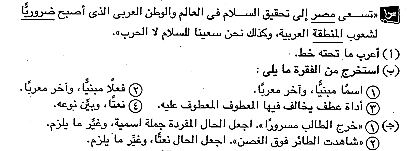 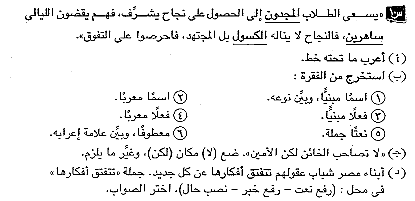 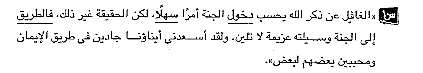 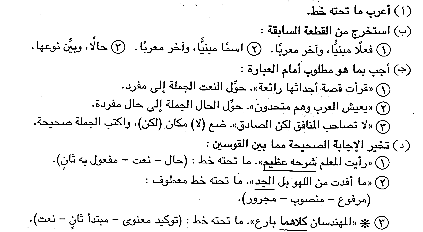 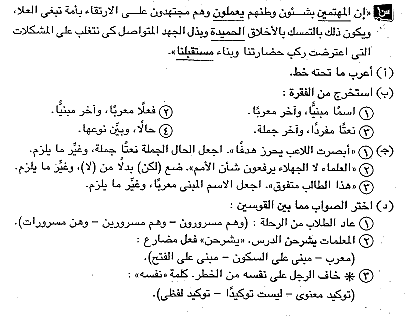 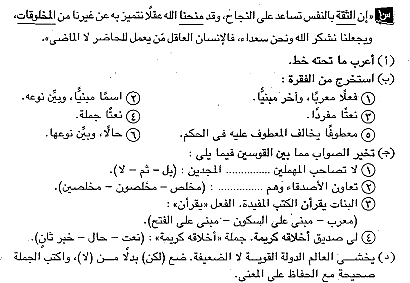 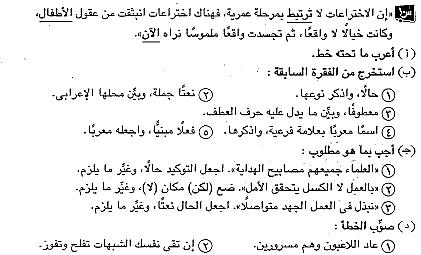 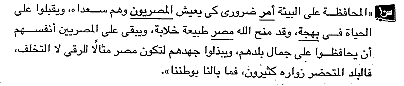 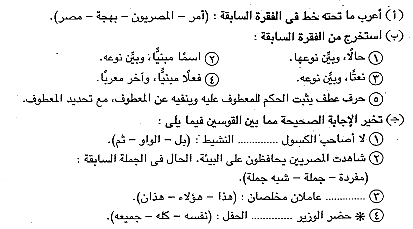 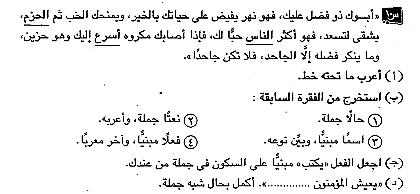 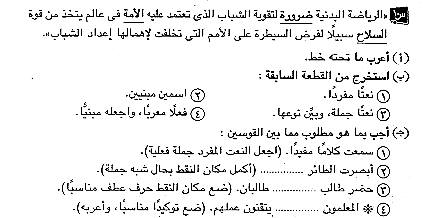 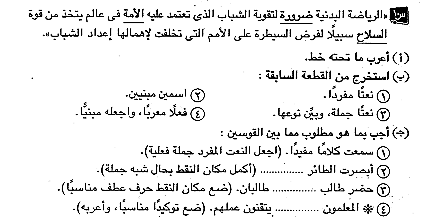 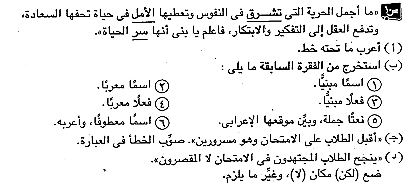 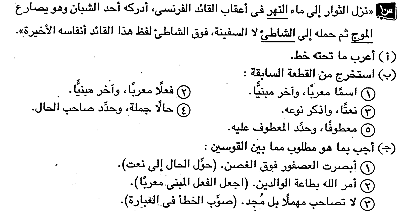 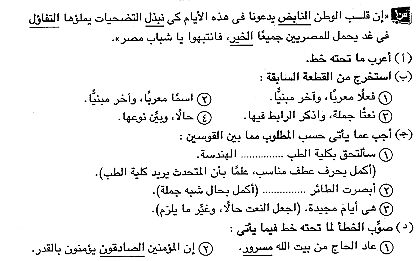 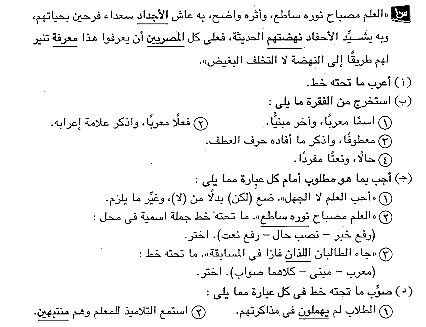 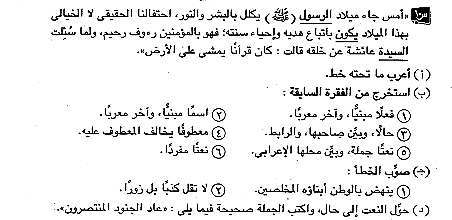 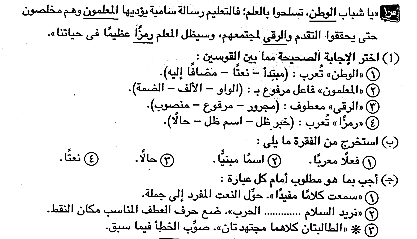 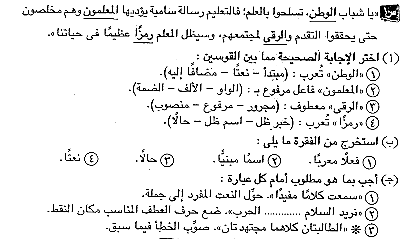 